ZAŁĄCZNIK NR 3 do Regulaminu Udzielania Zamówień Publicznych w Urzędzie Miasta i Gminy w Działoszycach, których wartość jest niższa niż kwota 130 000 złotych.3. Wzór zapytania-sondażu rynku                                                                                                                                         Działoszyce, dn. 18.04.2023r.ZAPYTANIE OFERTOWEZamawiający:Gmina Działoszyce ul. Skalbmierska 5 28-440 DziałoszyceNIP 662-175-70-85Przedmiot zamówienia:Termin realizacji zamówienia 30 dni od dnia podpisania umowy z Wykonawcą.Kryteria wyboru oferty: 100 %. cena. Inne istotne warunki zamówienia:Sposób przygotowania oferty.      Prosimy o przesłanie oferty wg załącznika – Wzór oferty.Miejsce i termin złożenia ofert.      Oferty można składać w następujący sposób:osobiście w siedzibie Urzędu: ul. Skalbmierska 5 28-440 Działoszycedrogą elektroniczną na adres e-mail: gmina@dzialoszyce.pl   lubfaksem: 41/35 260900 lubdrogą pocztową na adres: ul. Skalbmierska 5 28-440 DziałoszyceOferty należy składać do:26-04-2023, godz.09.00 Rozstrzygnięcie ofert nastąpi w terminie 14 dni roboczych i zostanie opublikowane na stronie internetowej http://www.dzialoszyce.eobip.pl/bip_dzialoszyceOsoba do kontaktu w przedmiotowej sprawie.Imię i nazwisko: Michał Forma, Anna CieślikTel. 41 3526010 w. 30,31E-mail: gmina@dzialoszyce.pl      Burmistrz Miasta i Gminy Działoszyce /-/ Stanisław Porada       Przedmiotem zamówienia jest projekt, wykonanie, dostawa oraz montaż 4 szt. tablic informacyjnych, stanowiących element promocji i informacji dla projektu współfinansowanego ze środków Europejskiego Funduszu Rozwoju Regionalnego w ramach Regionalnego Programu Operacyjnego dla Województwa Świętokrzyskiego 2014-2020Parametry tablicy wzór 1:  (4 sztuki)Wymiary 80 (wys.) x 120 (szer.), druk solwentowy, pełen kolor druku, kolor tła biały, podkład PCV grubość min. 5 mm. Napisy na tablicy powinny zostać wykonane w sposób czytelny i trwały. Tablice informacyjne obowiązkowo muszą zawierać (jak poniżej oraz w Załączniku nr 3: )zestawienie znaków graficznych, ułożone w następującej kolejności, patrząc od lewej strony logo Narodowej Strategii Spójności w formie znaku programu regionalnego,Flaga Rzeczpospolitej Polskiej opatrzona opisemherb Województwa Świętokrzyskiego logo Unii Europejskiej ze słownym odwołaniem do Unii Europejskiej i Europejskiego Funduszu Rozwoju Regionalnego,hasło promocyjne dla RPO WŚ: "Fundusze Europejskie - dla rozwoju Województwa Świętokrzyskiego", nazwę inwestycji,informację o wartości dotacji ze środków Unii Europejskiejnazwę Beneficjenta,informację o współfinansowaniu projektu z Europejskiego Funduszu Rozwoju Regionalnego w postaci: "Projekt współfinansowany przez Unię Europejską z Europejskiego Funduszu Rozwoju Regionalnego oraz z budżetu Gminy Działoszyce w ramach Regionalnego Programu Operacyjnego dla Województwa Świętokrzyskiego na lata 2014-2020".              Materiał tekstowy zostanie dostarczony przez Zamawiającego.  Wzór tablicy                             informacyjnej stanowi Załącznik nr 3 do Zapytania ofertowego.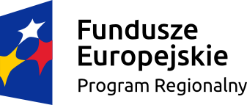 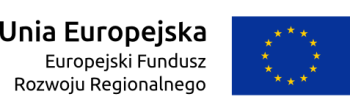 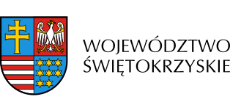 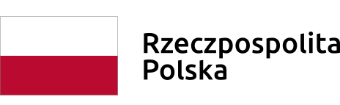 